В соответствии с приказом СВУ МОиНСО от 09.09.2015г. №237- од «Об организации и проведении регионального этапа Всероссийского конкурса сочинений» в целях организации проведения третьего    (заочного) этапа конкурса приказываю:Создать рабочую группу для проведения третьего  (заочного) этапа Всероссийского конкурса сочинений (далее – рабочая группа) в следующем составе:-Берлогина О.В. – начальник информационно-методического отдела  ГБОУ ДПО ЦПК «Похвистневский РЦ»,  председатель рабочей группы;-Чекмасова В.И. – библиотекарь ГБОУ ДПО ЦПК «Похвистневский РЦ»,  член рабочей группы.2. Утвердить жюри в составе:- Ятманкина  М.С. – учитель русского языка и литературы ГБОУ СОШ  с Савруха, председатель жюри;-    Кузьмина С. В.,   учитель русского языка и литературы   ГБОУ СОШ № 2 им. В. Маскина м.р. Клявлинский.  -   Смотрова Е.Ф., учитель русского языка и литературы  ГБОУ СОШ № 1 г. Похвистнево. -  Галимова Л.В., учитель русского языка и литературы ГБОУ лицея (экономического) с. Исаклы.  -   Нурутдинова Н.Г., учитель русского языка и литературы ГБОУ СОШ с. Камышла м.р. Камышлинский.  -  Гудкова Т.А., учитель русского языка и литературы ГБОУ гимназия №1 г. Похвистнево.3. Руководителям образовательных организаций обеспечить явку членов жюри для работы.4. Определить место и время проведения проверки Конкурсных сочинений – (г. Похвистнево, ГБОУ ДПО ЦПК «Похвистневский РЦ») 30 сентября 2015г. в 15.00.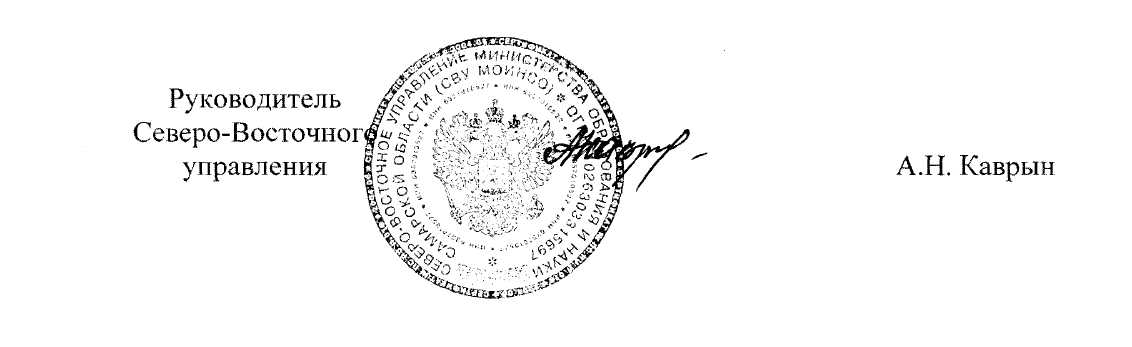 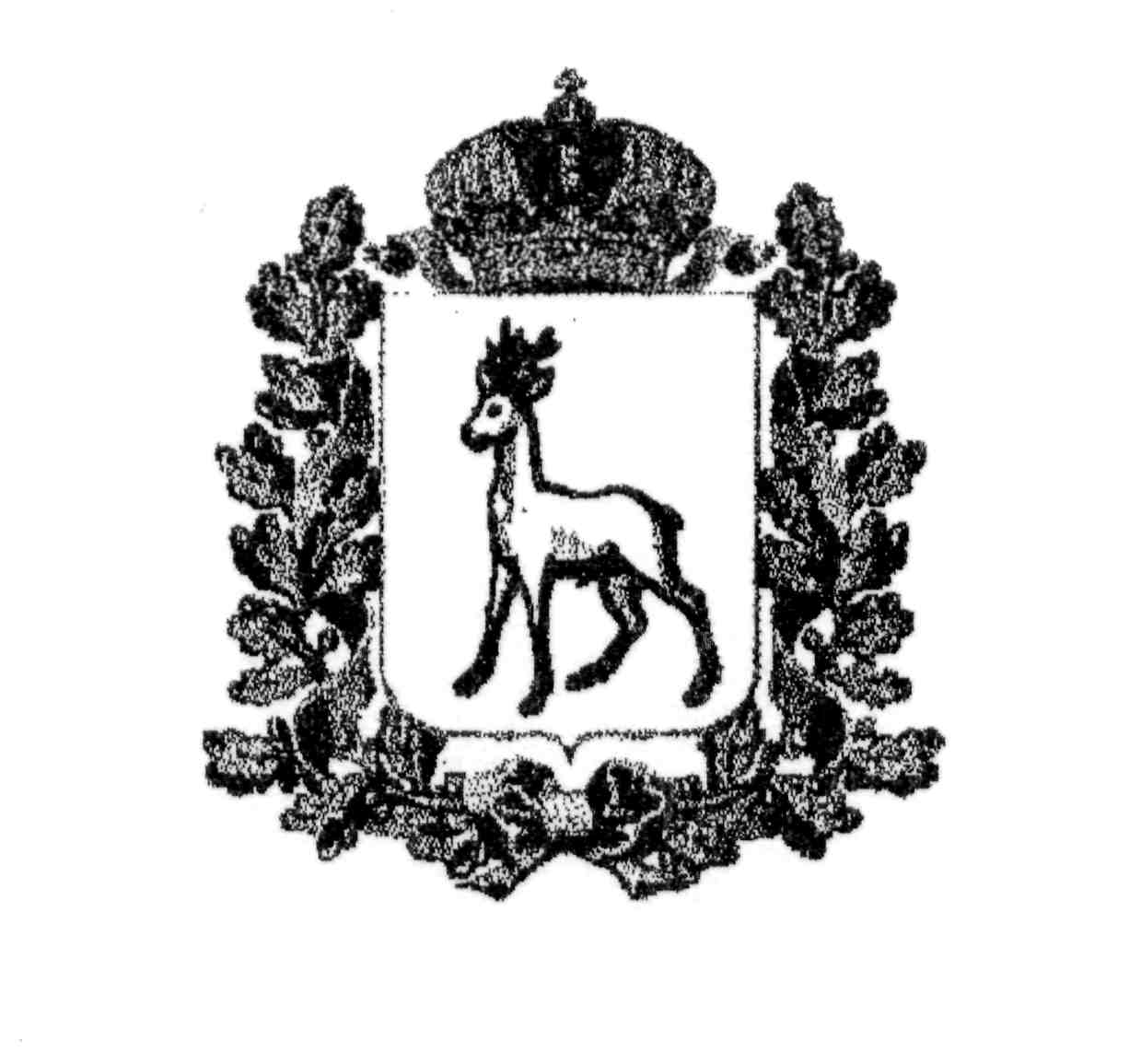 МИНИСТЕРСТВО ОБРАЗОВАНИЯ И НАУКИСАМАРСКОЙ ОБЛАСТИСЕВЕРО-ВОСТОЧНОЕ УПРАВЛЕНИЕПРИКАЗот 29 сентября 2015 года   № 254-одОб утверждении состава жюри третьего  (заочного) этапа Всероссийского конкурса сочинений